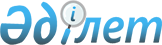 О внесении изменений в решение Жанакорганского районного маслихата от 30 декабря 2021 года № 172 "О бюджете сельского округа Кандоз на 2022-2024 годы"
					
			С истёкшим сроком
			
			
		
					Решение Жанакорганского районного маслихата Кызылординской области от 18 апреля 2022 года № 214. Прекращено действие в связи с истечением срока
      Жанакорганский районный маслихат РЕШИЛ:
      1. Внести в решение Жанакорганского районного маслихата от 27 декабря 2021 года № 172 "О бюджете сельского округа Кандоз на 2022-2024 годы" следующие изменения:
      пункт 1 изложить в новой редакции:
      "1. Утвердить бюджет сельского округа Кандоз на 2022-2024 годы согласно приложениям 1, 2 и 3 соответственно, в том числе на 2022 год в следующем объеме:
      1) доходы – 93 396 тысяч тенге, в том числе:
      налоговые поступления – 2 115 тысяч тенге;
      неналоговые поступления – 0;
      поступления от продажи основного капитала – 0;
      поступления трансфертов – 91 281, тысяч тенге;
      2) затраты – 93 975,9 тысяч тенге;
      3) чистое бюджетное кредитование – 0:
      бюджетные кредиты – 0;
      погашение бюджетных кредитов – 0;
      4) сальдо по операциям с финансовыми активами – 0;
      приобретение финансовых активов – 0;
      поступления от продажи финансовых активов государства – 0;
      5) дефицит (профицит) бюджета – - 579,9 тысяч тенге;
      6) финансирование дефицита (использование профицита) бюджета – 579,9 тысяч тенге.".
      Приложение 1 к решению изложить в новой редакции согласно приложению к настоящему решению.
      2. Настоящее решение вводится в действие с 1 января 2022 года и подлежит официальному опубликованию. Бюджет сельского округа Кандоз на 2022 год
					© 2012. РГП на ПХВ «Институт законодательства и правовой информации Республики Казахстан» Министерства юстиции Республики Казахстан
				
      Секретарь Жанакорганского районного маслихата 

Г.Сопбеков
Приложение 1 к решению
Жанакорганского районного маслихата
от 18 апреля 2022 года № 214Приложение 1 к решению
Жанакорганского районного маслихата
от 30 декабря 2021 года № 172
Категория
Категория
Категория
Категория
Категория
Сумма, тысяч тенге
Класс
Класс
Класс
Класс
Сумма, тысяч тенге
Подкласс
Подкласс
Подкласс
Сумма, тысяч тенге
I. ДОХОДЫ
I. ДОХОДЫ
93 396,0
1
Налоговые поступления
Налоговые поступления
2115
04
Налоги на собственность
Налоги на собственность
2115
1
Налоги на имущество
Налоги на имущество
24
3
Земельный налог
Земельный налог
132
4
Налог на транспортные средства
Налог на транспортные средства
1959
4
Поступление трансфертов
Поступление трансфертов
91 281,0
0 
02
Трансферты из вышестоящих органов государственного управления
Трансферты из вышестоящих органов государственного управления
91 281,0
3
Трансферты из бюджетов городов районного значения, сел, поселков, сельских округов
Трансферты из бюджетов городов районного значения, сел, поселков, сельских округов
91 281,0
Функциональная группа
Функциональная группа
Функциональная группа
Функциональная группа
Функциональная группа
Сумма, тысяч тенге
Функциональная подгруппа
Функциональная подгруппа
Функциональная подгруппа
Функциональная подгруппа
Сумма, тысяч тенге
Администратор бюджетных программ
Администратор бюджетных программ
Администратор бюджетных программ
Сумма, тысяч тенге
Программа
Программа
Сумма, тысяч тенге
Наименование
Сумма, тысяч тенге
II. ЗАТРАТЫ
93 975,9
1
Государственные услуги общего характера
33 178,9
1
Представительные, исполнительные и другие органы, выполняющие общие функции государственного управления
33 178,9
124
Аппарат акима города районного значения, села, поселка, сельского округа
33 178,9
001
Услуги по обеспечению деятельности акима города районного значения, села, поселка, сельского округа
33 178,9
6
Социальная помощь и социальное обеспечение
4 459
2
Социальная помощь
4 459
124
Аппарат акима города районного значения, села, поселка, сельского округа
4 459
003
Оказание социальной помощи нуждающимся гражданам на дому
4 459
7
Жилищно-коммунальное хозяйство
18 684
3
Благоустройство населенных пунктов
18 684
124
Аппарат акима города районного значения, села, поселка, сельского округа
18 684
008
Освещение улиц в населенных пунктах
6061
009
Обеспечение санитарии населенных пунктов
213
011
Благоустройство и озеленение населенных пунктов
12 410
8
Культура, спорт, туризм и информационное пространство
16 393
1
Деятельность в области культуры
15 546
124
Аппарат акима города районного значения, села, поселка, сельского округа
15 546
006
Поддержка культурно-досуговой работы на местном уровне
15 546
2
Спорт
263
124
Аппарат акима города районного значения, села, поселка, сельского округа
263
028
Проведение физкультурно- оздравительных и спортивных мероприятии на местном уровне
263
12
Транспорт и коммуникаций
20 000
7
Транспорт и коммуникаций
20 000
124
Аппарат акима города районного значения, села, поселка, сельского округа
20 000
045
Капитальный и средний ремонт автомобильных дорог улиц населенных пунктов
20 000
13
Прочие
1 688
9
Прочие
1 688
124
Аппарат акима города районного значения, села, поселка, сельского округа
1 688
040
Реализация мер по содействию экономическому развитию регионов в рамках Программы развития регионов до 2025 года
1 688
15
Трансферты
157,0
1
Трансферты
157,0
124
Аппарат акима города районного значения, села, поселка, сельского округа
157,0
048
Возврат неиспользованных (недоиспользованных) целевых трансфертов
157,0
3.Чистое бюджетное кредитование
0
4. Сальдо по операциям с финансовыми активами
0
5. Дефицит (профицит) бюджета
-579,9
6. Финансирование дефицита (использование профицита) бюджета
579,9
8
Используемые остатки бюджетных средств
579,9
01
Остатки средств бюджета
579,9
1
Свободные остатки бюджетных средств
579,9